FOR IMMEDIATE RELEASEAPRIL 5, 2022YOUNGBOY NEVER BROKE AGAIN ANNOUNCES ‘THE LAST SLIMETO’ WATCH ‘4KT BABY’ HERE PRE-ORDER ‘THE LAST SLIMETO’ HERE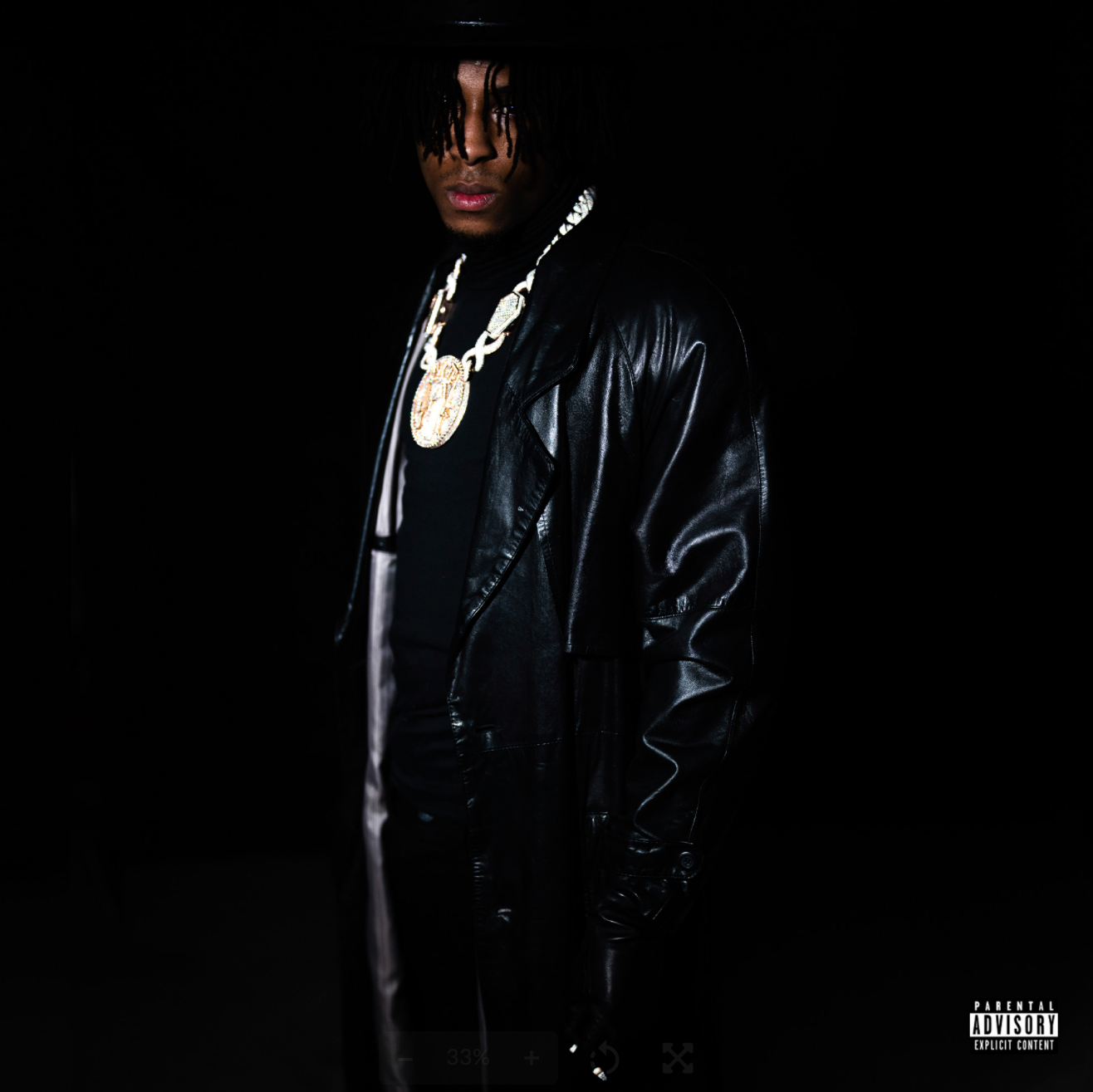 Multi-platinum certified rap superstar YoungBoy Never Broke Again has announced his upcoming album, ‘The Last Slimeto.’ The 30-track album is slated for release via Never Broke Again/Atlantic Records on August 5th. According to the partially revealed track list, no features are included on the album thus far but things can change in the months to come. You can pre-order the album HERE.The album, that’s currently sitting at no. 1 on Apple Music’s Top Albums chart, features his most recent single ‘4KT Baby.’ The official companion visual is now streaming at YouTube. ‘Check it out here. ‘The Last Slimeto’ will join YoungBoy’s ever-burgeoning catalogue of music after his latest mixtape, ‘Colors’ – which housed recent hit tracks, including “Emo Rockstar,” “Fish Scale,” “Foolish Figure,” “Emo Love,” “Bring The Hook,” and “Know Like I know” all now available at DSPs and streaming services everywhere. 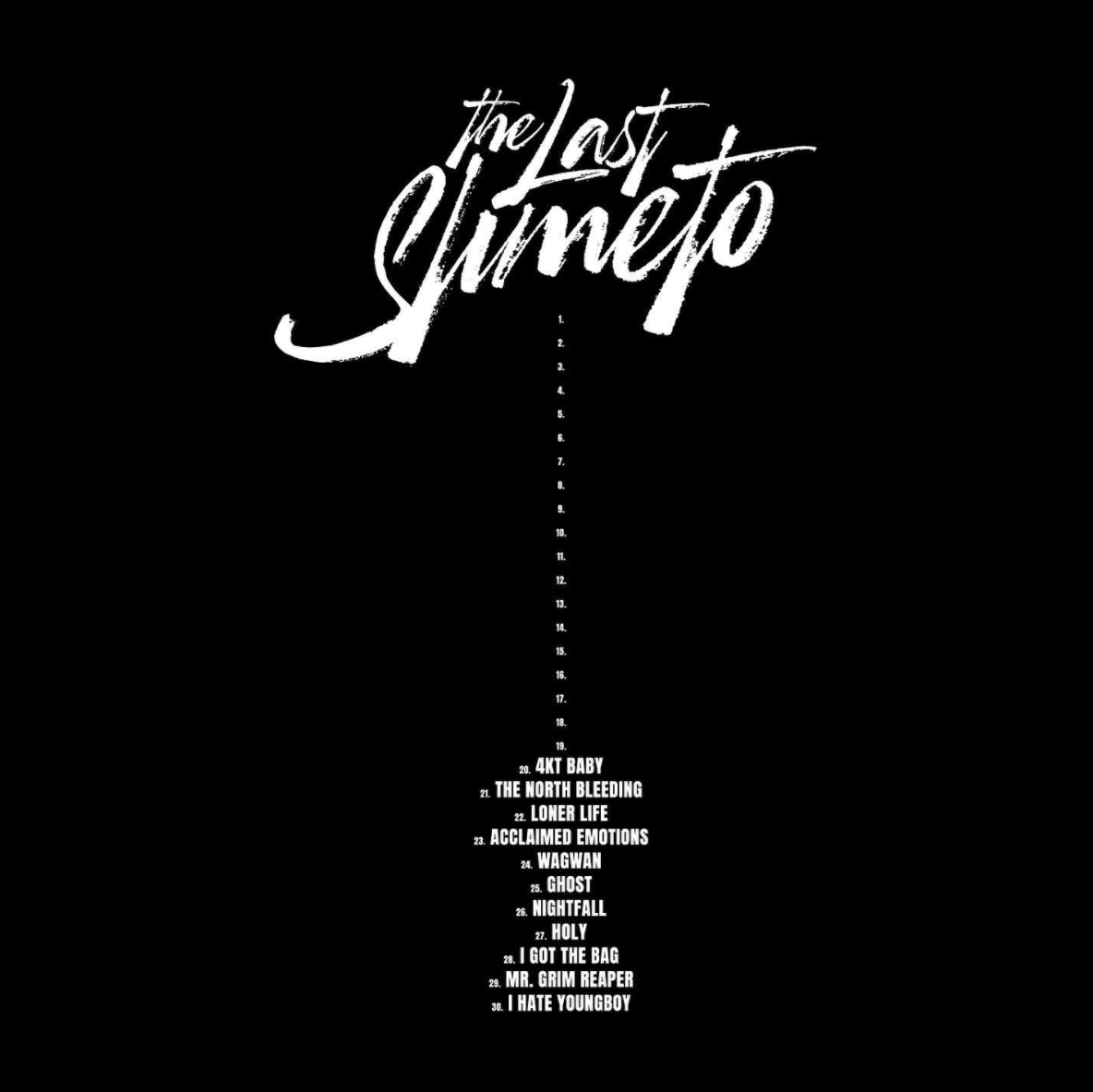 Track list1.2.3.4.5.6.7.8.9.10.11.12.13.14.15.16.17.18.19.20. 4KT Baby21. The North Bleeding22. Loner Life23. Acclaimed Emotions24. Wagwan25. Ghost26. Nightfall27. Holy28. I Got The Bag29. Mr. Grim Reaper 30. I Hate YoungBoy # # # FOR MORE INFORMATION, PLEASE VISIT: INSTAGRAM | TWITTER  | FACEBOOK FOR ALL PRESS INQUIRIES, PLEASE CONTACT: ARIANA.WHITE@ATLANTICRECORDS.COM